МУНИЦИПАЛЬНОЕ БЮДЖЕТНОЕ ДОШКОЛЬНОЕ ОБРАЗОВАТЕЛЬНОЕ УЧРЕЖДЕНИЕ ГОРОДА КЕРЧИ РЕСПУБЛИКИ КРЫМ «ДЕТСКИЙ САД № 60 «РАДУГА»КОНСПЕКТ  НЕПОСРЕДСТВЕННОЙ ОБРАЗОВАТЕЛЬНОЙ ДЕЯТЕЛЬНОСТИПО РЕЧЕВОМУ РАЗВИТИЮ(с использованием ИКТ и элементов театрализации)В  МЛАДШЕЙ  ГРУППЕ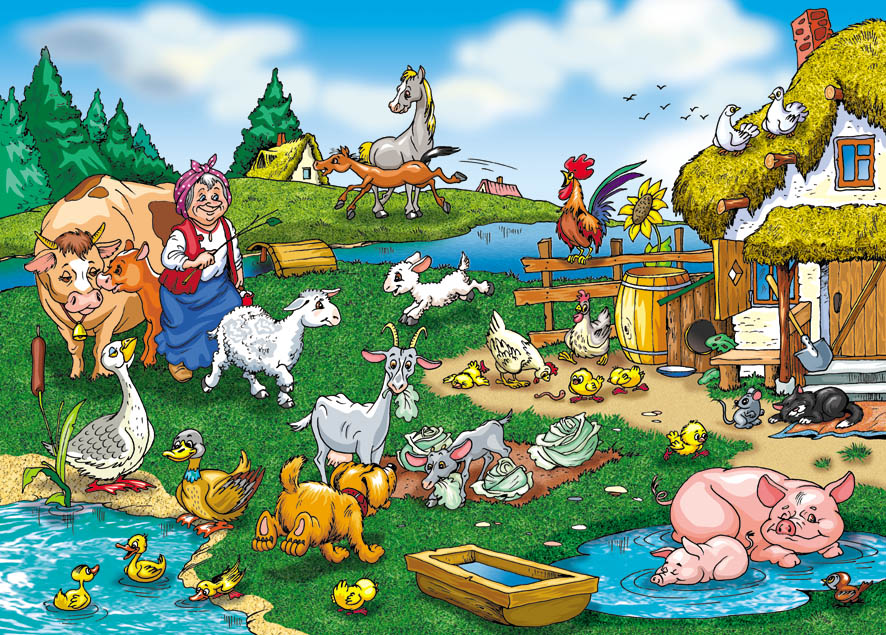 Разработала:воспитатель Кучеренко О.В. 2017г.Тема: «В гости к бабушке»Задачи по образовательным областям:«Социально-коммуникативное развитие»: обеспечить условия для нравственного воспитания детей, приучать детей к вежливости (учить здороваться, прощаться, благодарить за помощь), побуждать оказывать помощь взрослым, воспитывать бережное отношение к результатам их труда.«Познавательное развитие»: закрепить знание детей о видах транспорта, домашних животных и птиц, их детенышах, особенностях поведения, питания; формировать первичные экологические представления. «Речевое развитие»: продолжать расширять и активизировать словарный запас детей, упражнять в разгадывании загадок, в умении подбирать слова-антонимы; учить отчетливо произносить слова и короткие фразы, говорить спокойно, с естественными интонациями; закрепить понятие «обобщающие слова» (домашние животные, птицы); упражнять в употреблении в речи имен существительных в форме единственного и множественного числа, обозначающих животных, птиц и их детенышей; учить составлять небольшие описательные рассказы о животных с использованием мнемосхем; закрепить умение инсценировать небольшие песенки, потешки.«Художественно-эстетическое развитие»: стимулировать самостоятельное выполнение танцевальных движений под плясовые мелодии, учить более точно выполнять движения, передающие характер изображаемых животных.«Физическое развитие»: упражнять в умении сохранять правильную осанку в положениях сидя, стоя, воспитывать у детей умение соблюдать элементарные правила при организации двигательной деятельности, согласовывать движения, ориентироваться в пространстве.Словарь:существительные: собака – щенок, щенки; кошка – котенок, котята; лошадь – жеребенок, жеребята; свинья – поросенок, поросята; коза – козленок, козлята; кролик – крольчонок, крольчата; гусь – гусенок, гусята; петух, курица – цыпленок, цыплята; утка – утенок, утята;глаголы: жуем, клюем, дерем, грызем, пьем;прилагательные, наречия: молодая-старенькая; светло-темно; сладкий-кислый; холодно-тепло; мягкое-жесткое;  широкая-узкая; горячий-холодный;  добрый-злой;  мягкий-твердый.Дидактический материал и оборудование:экран и проектор, презентация к НОД, макет «Паровозик», шапочки домашних животных, птиц, дидактическая игра «Чей малыш» (карточки взрослых животных и детенышей), «волшебный куб» с предметными карточками «домашних животных» и схемой описательного рассказа на гранях, элементы костюмов «бабушки» и «гусей» для инсценировки.Ход: Дети заходят в музыкальный зал. На экране  - надпись «Доброе утро!»Воспитатель:Придумано кем-то добрым и мудрым,При встрече здороваться: «ДОБРОЕ УТРО!»ДОБРОЕ УТРО! - СОЛНЦУ и ПТИЦАМ!ДОБРОЕ УТРО! - УЛЫБЧИВЫМ ЛИЦАМ!И каждый становится добрым, доверчивым.Пусть ДОБРОЕ УТРО продлится до вечера!Воспитатель: Ребята, предлагаю проверить нашу электронную почту.(На экране – логотип электронной почты).Нам пришло видео-письмо. Сейчас узнаем, от кого? От бабушки из деревни.Бабушка (видео-запись): Дорогие ребята, я очень по вам скучаю. Приезжайте скорее в гости, познакомитесь с моими новыми друзьями.Воспитатель: Мы с вами отправляемся в гости к бабушке в деревню. На каком виде транспорта можно путешествовать? (на машине, на поезде, на автобусе, на корабле).Слайд -  поезд.Воспитатель: Предлагаю поехать к бабушке на поезде.Слышен гром издалека,Тучек в небе нет пока.Это разгоняя пух,Поезд мчится: чух-чух-чух.Я буду вагоновожатым. Чтоб получить билет на поезд, нужно продолжить предложение и правильно назвать слово.Игра «Подбери слово»Мама молодая, а бабушка…/старенькая/.Днем светло, а ночью…/темно/.Сахар сладкий, а лимон…/кислый/.Зимой холодно, а летом… /тепло/.Кресло мягкое, а стул…/жесткий/.Дорога широкая, а тропинка …/узкая/.Слон большой, а мышка …/маленькая/.Лук горький, а торт…/сладкий/.Снег белый, а земля…/черная/.Суп горячий, а мороженое…/холодное/.Волшебник добрый, а Баба Яга…/злая/.Пластилин мягкий, а камень…/твердый/.Воспитатель: Все дети получили билеты, и с веселой песенкой мы отправляемся в путь.Песня «Паровозик из Ромашково» (Слайд).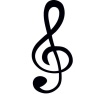 Воспитатель: Вот ребята  мы и приехали.Стоит небольшой старинный дом над бугром.У входа висит колокольчик, украшенный серебром.И если ты ласково, тихо в него позвонишь, то поверь,Что в доме проснется старушка и сразу откроется дверь.Старушка приветливо скажет: «Входи, не стесняйся дружок!»На стол самовар поставит, в печи испечет пирожок.И будет с тобою вместе чаек распивать до утра.И старую, добрую сказку расскажет тебе она.Воспитатель: Ребята, давайте позвоним в колокольчик.Из избушки выходит Бабушка.Бабушка: Дорогие внучата, здравствуйте! Как я рада вас видеть. Проходите… Вот хотела вас познакомить с моими верными помощниками – домашними животными и птицами. Они  помогают мне в хозяйстве, без них - трудно и скучно. Да куда-то они попрятались, не могу их найти.Воспитатель: Надо бабушке помочь. Ребята, давайте вспомним, кто живет у бабушки?Загадки (отгадки – на Слайдах).Воспитатель: Ребята, скажите, под каким общим названием можно объединить курицу, петуха, индюка, гуся, утку? (Домашние птицы).А - козу, лошадь, свинью, корову, собаку и кошку? (Домашние животные).Воспитатель: А почему их называют домашними? (Потому что они живут рядом с домом человека, приносят пользу).Воспитатель: А сейчас мы найдем для животных и птиц их детенышей.Дидактическая игра «Чей малыш?»Воспитатель в процессе игры спрашивает, как называются детеныши (в единственном и множественном числе).Бабушка: Спасибо, внучата, за помощь, всех деток нашли. Только гусята куда-то пропали, пойду их приведу.Музыкально-театрализованная композиция«Жили у бабуси два веселых гуся».Воспитатель: Какие непослушные гуси! Главное, что все нашлись… Выходите, ребята, на лужок, поиграем.Физкультминутка:Воспитатель: Предлагаю вам, ребята, поиграть с «волшебным кубом». Скажем слова: «Вертись, кружись – на бочок ложись». Расскажите о том животном, которое покажет «волшебный куб».Составление описательного рассказа по схеме.(Внешний вид. Где живут? Чем питаются? Чем полезны?)Возвращается Бабушка.Бабушка: Спасибо, ребята, что нашли всех домашних животных и птиц. Хорошо ли вы запомнили, как живут мои друзья? Давайте поиграем и проверим.Мини-сценка «Как живут животные и птицы в деревне».Бабушка: Молодцы, ребята, вот вам гостинцы от домашних животных и птиц.Дидактическая игра «От кого  гостинец?»(молоко, сметана, творог, яйца, вязаные вещи, перьевая подушка)Воспитатель: Ребята, пора прощаться с бабушкой и возвращаться в детский сад.Песня «Паровозик из Ромашково» (Слайд).В будке живет,Кости грызет.Лает и кусается – Как называется?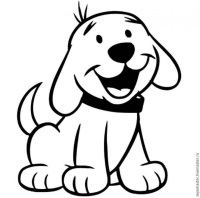 Даже по железной крышеХодит тихо, тише мыши.На охоту ночью выйдетИ, как днем, она все видит.Часто спит, а после снаУмывается она.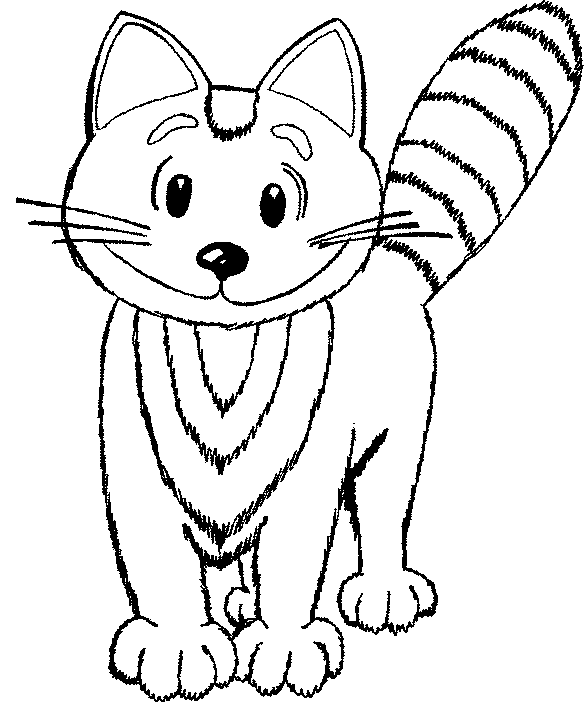 Говорит она «му-му!»,Ночью спит в своём хлеву,Днём на пастбище идёт.Молочко нам всем дает.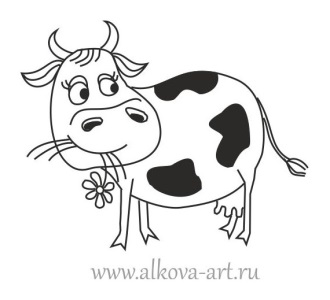 Толстовата, неуклюжа,Любит грязь и любит лужи,Любит спать и любит хрюкать,Пятачком в грязи похлюпать.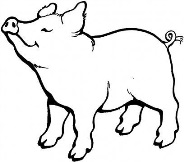 Подкованы ноги,Бежит по дороге:Грива дугою,А хвост метлою.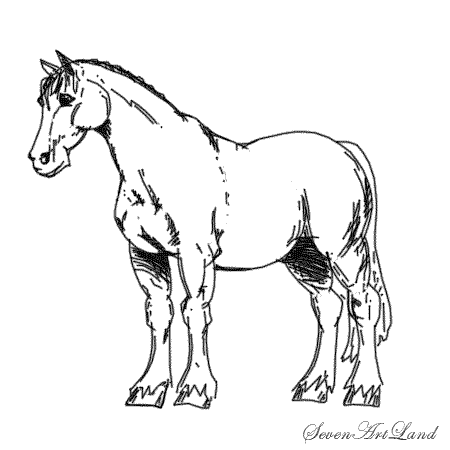 С бородой а не старик,С рогами, а не бык,Доят, а не корова,Лыко дерет, а лаптей не плетет.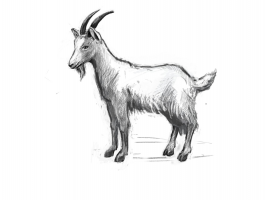 В сарае, в клетке он живет,Морковку сладкую грызет.Ох и острые же зубки,Он всегда в пушистой шубке,Лопоухий, хвост на нолик.Все узнали это…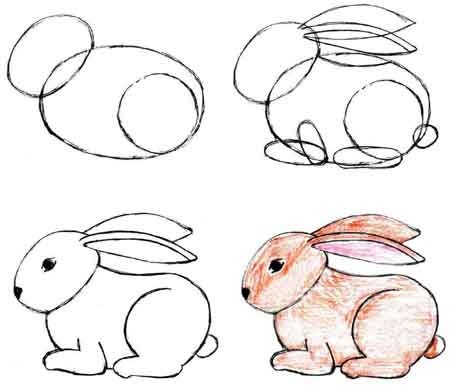 Длинная шея, красные лапки,Щиплет за пятки, беги без оглядки.Шипит, гогочет,Щипнуть меня хочет.Я иду-не боюсь. Кто это?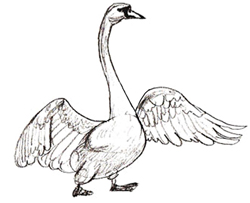 Он в мундире ярком,Шпоры-для красы.Днем он забияка.По утру-часы. 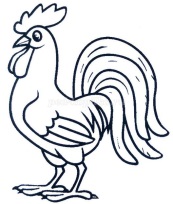 Квохчет, квохчет, Детей созывает,Всех под крылья собирает. 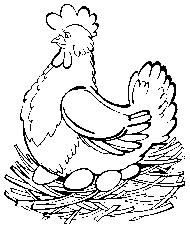 Пестрая крякушкаПо лужку важно ходит,Из воды сухой выходит.Ходит вразвалочку-спотыкалочку. 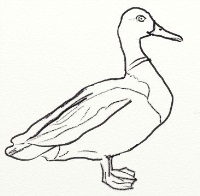 Вышли уточки на луг,Кря-кря-кряДети шагаютПролетел веселый жук.Ж-ж-жМашут руками вверх-внизГуси шеи выгибают,Клювом перья расправляют.Га-га-гаКруговые вращения шеиПовороты туловища влево, вправоВетер ветки раскачал.Качаем поднятыми руками влево-вправоШарик тоже зарычал.Р-р-рРуки на поясе, наклониться впередИ опять настала тишь. Ш-ш-шДети приселиБабушкаДети-Кони, кони, как живете?Кони, кони, что жуете?-Хорошо пока живем,На лугу траву жуем.-Куры, куры, как живете?Куры, куры, что жуете?-Хорошо пока живем,Но, простите, не жуем.Мы клюем проворноНа тропинке зерна.-Козы, козы, как живете?Козы, козы, что клюете?-Хорошо пока живем,Но, простите, не клюем.А дерем мы по утруС молодых осин кору.-Как вы кролики, живете?Что вы, кролики, дерете?-Хорошо пока живем,Но, простите, не дерем,А грызем мы ловкоСвежую морковку.-Вы, котята, как живете?Что, котята вы грызете?-Хорошо пока живем,Но, простите, не грызем.Пьем мы понемножку.Молоко из плошки.-Индюшата, как живете?Индюшата, что вы пьете?-Хорошо пока живем,Дождевую воду пьем.